به نام خدا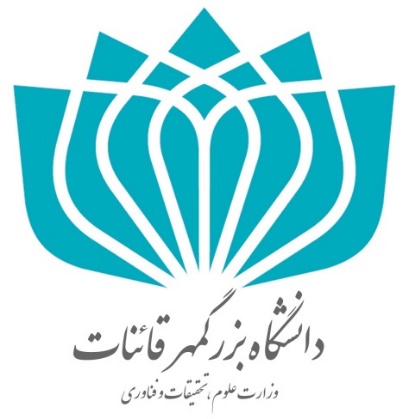 پروپزال فرصت مطالعاتی اعضای هیات علمی دانشگاه بزرگمهر قائنات در جامعه و صنعتتعریف مسالهسابقه موضوعاهمیت و ضرورت موضوعاهداف( توجه داشته باشید که اهداف باید بدون ابهام باشد و در انتهای دوره فرصت مطالعاتی به دست آمده باشد.)روش های دستیابی به اهداف ، امکانات و منابع لازمسابقه شرکت ، امکانات و توانمندی های آن( در این قسمت به سابقه فعالیت شرکت ( محل دوره فرصت مطالعاتی ) در حوزه موضوع دوره ، امکانات و توانمندی های آن برای نیل به اهداف اشاره شود.)جدول زمان بندیبرنامه زمان بندي (هر ستون معادل يك ماه مي باشد)مراجعمشخصات کلی دوره فرصت مطالعاتیمشخصات کلی دوره فرصت مطالعاتیمشخصات کلی دوره فرصت مطالعاتیمشخصات کلی دوره فرصت مطالعاتیمشخصات کلی دوره فرصت مطالعاتیمشخصات کلی دوره فرصت مطالعاتیعنوان :عنوان :عنوان :عنوان :عنوان :عنوان :مدت زمان اجرایی دوره :مدت زمان اجرایی دوره :مدت زمان اجرایی دوره :نوع دوره:    تمام وقت                 نیمه وقتنوع دوره:    تمام وقت                 نیمه وقتنوع دوره:    تمام وقت                 نیمه وقتمشخصات شخصی متقاضی دوره فرصت مطالعاتیمشخصات شخصی متقاضی دوره فرصت مطالعاتیمشخصات شخصی متقاضی دوره فرصت مطالعاتیمشخصات شخصی متقاضی دوره فرصت مطالعاتیمشخصات شخصی متقاضی دوره فرصت مطالعاتیمشخصات شخصی متقاضی دوره فرصت مطالعاتینام و نام خانوداگی :نام و نام خانوداگی :دانشکده :دانشکده :دانشکده :رشته :سمت اجرایی :سمت اجرایی :مرتبه علمی :مرتبه علمی :مرتبه علمی :نوع استخدامی:مشخصات عمومی محل اجرای دورهمشخصات عمومی محل اجرای دورهمشخصات عمومی محل اجرای دورهمشخصات عمومی محل اجرای دورهمشخصات عمومی محل اجرای دورهمشخصات عمومی محل اجرای دورهعنوان :عنوان :عنوان :عنوان :عنوان :عنوان :نوع سازمانی :تعداد کارمند:تعداد کارمند:تعداد کارمند:شماره تماس:شماره تماس:حیطه فعالیت :حیطه فعالیت :حیطه فعالیت :حیطه فعالیت :حیطه فعالیت :حیطه فعالیت :آدرس :آدرس :آدرس :آدرس :آدرس :آدرس :توضیحات تکمیلی (در صورت نیاز) :توضیحات تکمیلی (در صورت نیاز) :توضیحات تکمیلی (در صورت نیاز) :توضیحات تکمیلی (در صورت نیاز) :توضیحات تکمیلی (در صورت نیاز) :توضیحات تکمیلی (در صورت نیاز) :عنوان فعالیت123456789101112